                  МКУК г-к Кисловодска «ЦБС»            6 +                         Библиотека-филиал № 5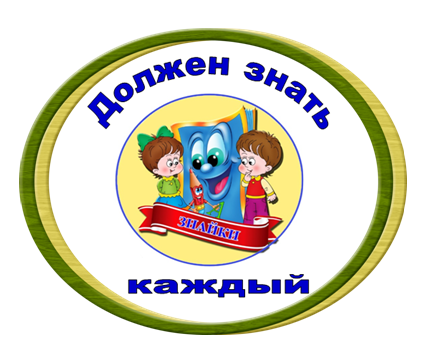 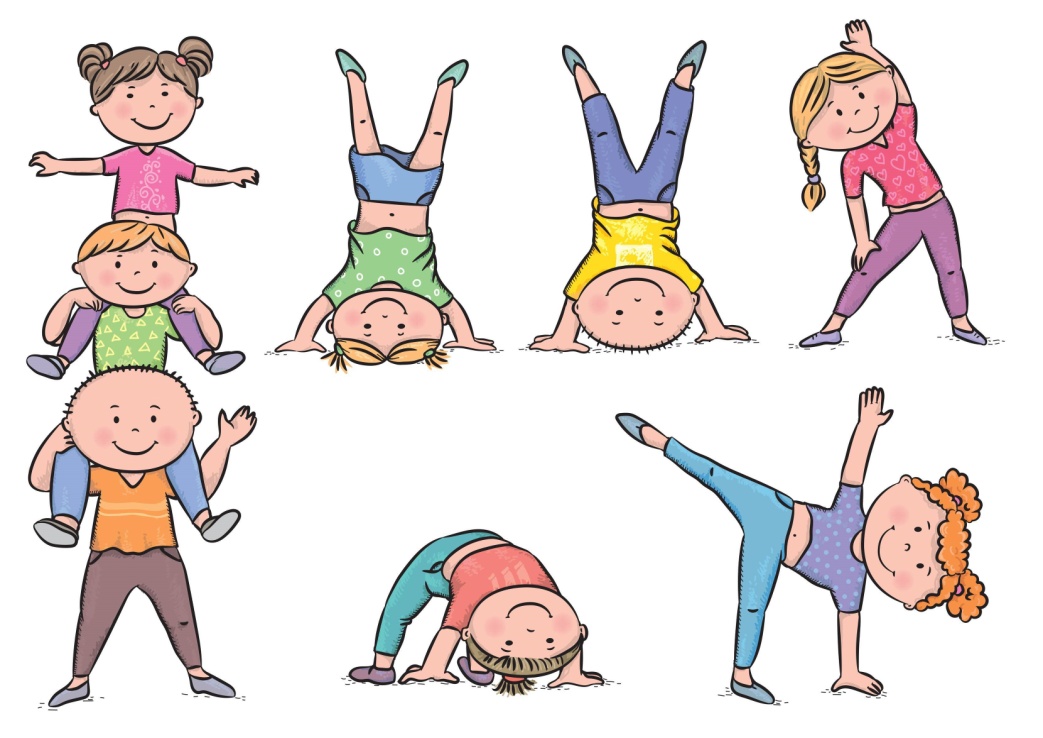 Кисловодск, 2022 г.Зарядка всем полезна,Зарядка всем нужна!От лени и болезнейСпасает нас она!Зарядку лучше делать в хорошо проветриваемом помещении или на улице.Упражнения нужно выполнять в спокойном темпе. Каждое упражнение делают около минуты.Темп движений средний.Дышать нужно свободно, естественно.После зарядки рекомендуется принимать водные процедуры.Примерный комплекс упражнений 1 – поднимание рук вверх или в стороны. 2 – приседания. Это упражнение для укрепления мышц ног.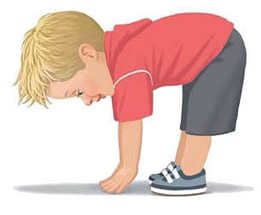  3 – различные накло-ны вперед  назад, вверх вниз. Это упражнение укрепляет  мышцы туловища, спины и живота.  4 – отжимание: мальчики от пола, а девочки от стола или стула. Это упражнение развивает мышцы рук и плечевого пояса. 5 – наклоны в стороны. Это упражнение усили-вает боковые мышцы туловища.  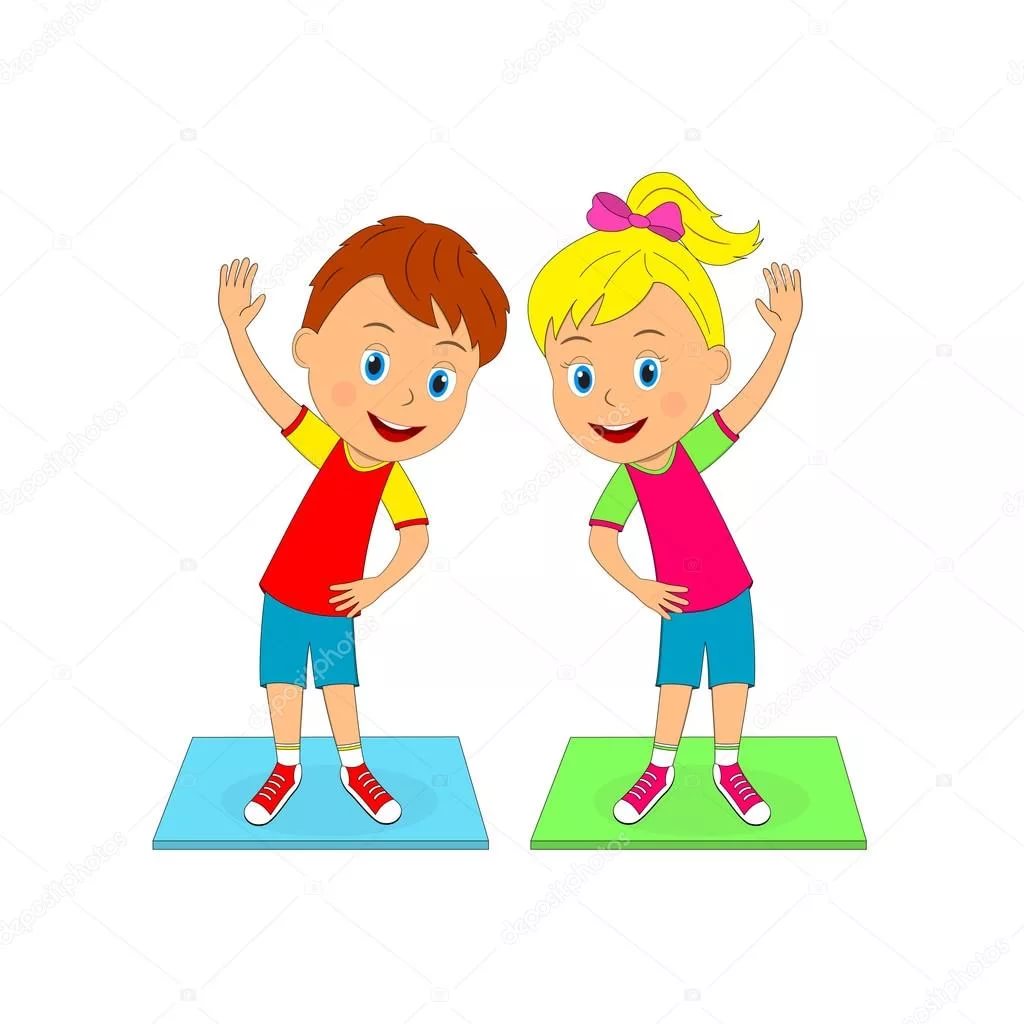 6 – маховые движения ногами и руками. Это упражнение увеличивает подвижности суставов рук и ног.7 – прыжки и бег (можно на месте). Это упражнение усиливает обмен веществ в организме, повышает деятельность органов дыхания и кровообращения. 
8 – медленные шаги на месте и взмахи руками вверх и вниз. Это упражнение для успокоения дыхания.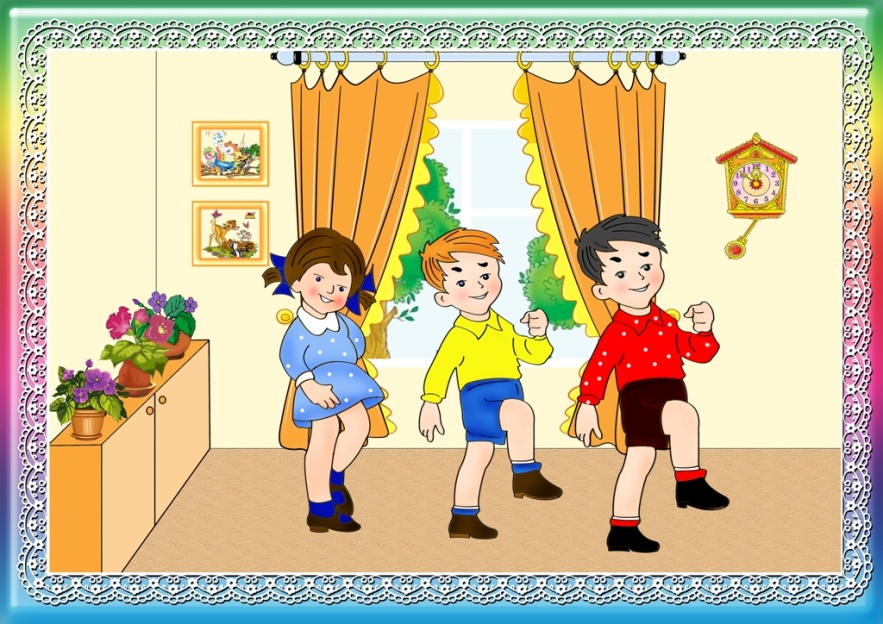 Фитнес-зарядка – здоровье в порядке : информационный буклет / Муниципальное казенное учреждение культуры города-курорта Кисловодска «Централизованная библиотечная система», библиотека-филиал № 5; сост. Л.В. Алтухова, отв. за выпуск Н.А. Морозова. – Кисловодск, 2022. – 4 с.Ссылки на использованные источники:Здоровье в порядке — спасибо зарядке! [Электронный ресурс]. - Режим доступа : https://infourok.ru/klassniy-chas-o-polze-zaryadki-1169682.htm, свободный. - Заглавие с экрана. - (Дата обращения 20.01.2022).Праздник утренней зарядки «Здоровье в порядке - спасибо зарядке!» [Электронный ресурс]. - Режим доступа : https://nsportal.ru/nachalnaya-shkola/fizkultura/2013/07/20/stsenariy-prazdnika-utrenney-zaryadki, свободный. - Заглавие с экрана. - (Дата обращения 20.01.2022).Сценарий мероприятия «Здоровье в порядке - спасибо зарядке» [Электронный ресурс]. - Режим доступа : https://www.maam.ru/detskijsad/scenarii-meroprijatija-zdorove-v-porjadke-spasibo-zarjadke.html, свободный. - Заглавие с экрана. - (Дата обращения 20.01.2022).Ставропольский кр., г. Кисловодск,пр. Дзержинского, 43,тел: (87937) 6-61-03e.mail: kislovodsk-cbs-f5@yandex.ru